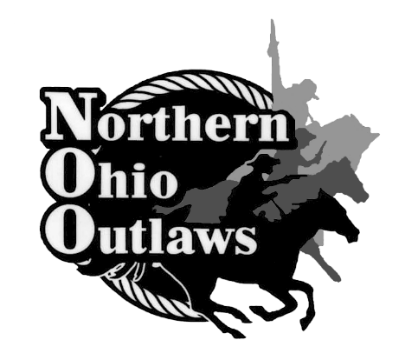 We need you!	As the 2022 season approach, we are in search of one of the most important factors to run our events. Balloon setters are the key component to complete our monthly competitions in a timely matter. It is a great way for you as a group to raise money for your team, club and origination. It’s our way to give back to the community and also supporting our local educational programs. 	The Northern Ohio Outlaws host all of our summer shoots in Wooster, Ohio at the Wayne County Fairgrounds. The shoots start in May and normally end with the Ohio State Shoot in August. Cowboy mounted shooting is the fastest growing equestrian sport in the nation. Mounted contestants compete in this fast action timed event using two .45 caliber single action revolvers, each loaded with five rounds of specially prepared blank ammunition. As the cowboy or cowgirl race through the stage, they are shooting at a 12inch balloon target. A missed balloon adds a five second penalty to their overall time for that stage. After the stage is completed, the arena is reset with fresh balloons and ready for the next competitor. How to sign up?	You can contact a director listed below, visit the website at (www.nooutlaws.com ) and/or on our Facebook page (Northern Ohio Outlaws CMSA). We run two arenas at the same time and there is a two stage shoot on Friday nights. Followed by a four stage main shoot, two stage rifle and two stage shotgun on Saturdays and a four stage shoot on Sundays. Your club has the option of setting balloons for one arena or both either Friday, Saturday or Sunday. The balloon setters get paid $3.00 per shooter/per stage. Get prepared!	We recommend having at least 10 people per arena. That includes adults and kids working together as a team to blow up balloons, setting balloons and cleaning balloon pieces up in the arenas. Dress for the weather, we run rain or shine. There is a food vender present, but you are more than welcome to bring your own food and drinks. Bring chairs, popup tents, tables etc. Directors will be at the events to guide you where to go. We will provide you a packet of safety instructions to follow while working during the shoot. You can also keep it and use it in the future if you are a returning balloon setter. For more additional information, feel free to ask!! Contact us Today if interested!Lynn Bussell Cell 330-242-3452			Dianne Schmidt Cell 724-456-40932022 Shoot Dates:April 30-May 1	June 11-12		July 9-10		August 6-7			October 8-9	 